ΠΡΟΓΡΑΜΜΑ ΜΕΤΑΠΤΥΧΙΑΚΩΝ ΣΠΟΥΔΩΝ“Προηγμένη Μηχανική Ενεργειακών Συστημάτων – Advanced Engineering of Energy Systems” ΩΡΕΣ ΣΥΝΕΡΓΑΣΙΑΣ ΔΙΔΑΣΚΟΝΤΩΝ ΧΕΙΜΕΡΙΝΟΥ ΕΞΑΜΗΝΟΥ 2022-23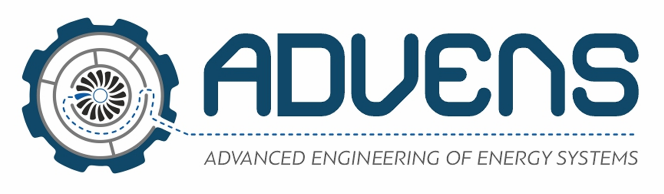 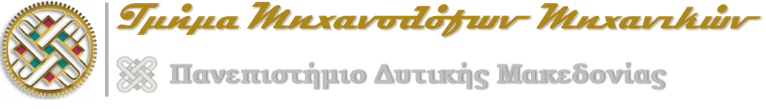 ΔιδάσκωνΗμέρα / ώρα ΣύνδεσμοςΑ. ΤουρλιδάκηςΠέμπτη 7:30-8:30 μ.μ.TEAMS (απαιτείται ενεργοποίηση λογαριασμού στο https://delos365.grnet.gr/)Γ. ΜαρνέλλοςΠέμπτη, 6.30-7.30 μ.μ.Θα ανακοινωθείΔ. ΓιαγκόπουλοςΤρίτη, 8.00-9.00 μ.μ.https://authgr.zoom.us/j/2876953073?pwd=ZkViQ2VBVXFXdHlvazN2ck5nV3BYUT09 Γ. ΠανάραςΤρίτη 7.00-8.00 μ.μ.https://us02web.zoom.us/j/6906996656?pwd=TG5Cc0kzWjFpdmFNR0UwQUF3TFh3Zz09 Meeting ID: 690 699 6656Password: mech2020Ν. ΠλόσκαςΠέμπτη, 6.00-7.00 μ.μ.https://us02web.zoom.us/j/4776219471?pwd=ZHJQSnlieHZ2MDhqTStHUlQ3MVV0UT09 Ε. ΣουλιώτηςΠέμπτη, 8.00-9.00 μ.μ.https://zoom.us/my/uowm.chemeng3 